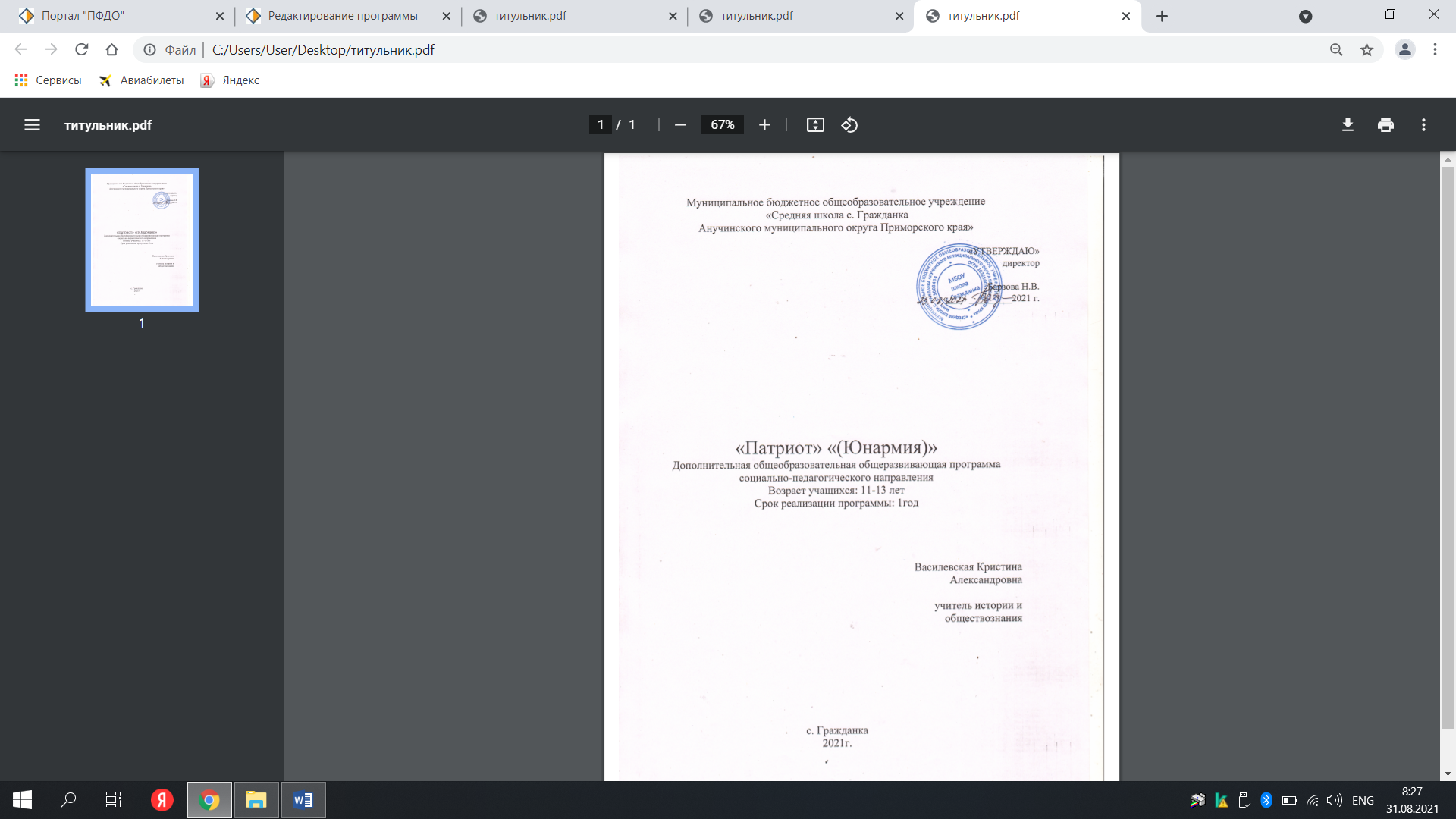 Раздел № 1. ОСНОВНЫЕ ХАРАКТЕРИСТИКИ ПРОГРАММЫ1.1 Пояснительная запискаАктуальность программы воспитание защитника Отечества сегодня в значительной степени проблема социальная, требующая решения на государственном уровне, соответствует государственной политике в области дополнительного образования, социальному заказу общества и ориентирование на удовлетворение образовательных потребностей детей и родителей.Направленность Программы: программа имеет военно-патриотическую направленность и предназначена для изучения истории и культуры Отечества и родного края; –передачу и развитие лучших традиций российского воинства; – приобретение военно-прикладных умений и навыков; – воспитание ответственности за порученное дело, дисциплинированности, исполнительности, готовности к действиям в экстремальных ситуациях. Настоящая Программа определяет единое содержание, основные пути развития военно-патриотического воспитания подрастающего поколения и направлена на формирование у целевой аудитории патриотизма и гражданственности, подготовку будущих защитников Родины.
Уровень освоения базовый.Отличительные особенностью дополнительной общеразвивающей программы является то, что она совмещает общевоинскую, физическую, гуманитарную и специальную подготовку. Программа дает возможность получить знания и навыки по основам воинской службы и специальной подготовке. Программа построена по технологии дифференцированного обучения в вопросах организации образовательной деятельности и отслеживании результатов реализации программы, учитывая состояние здоровья и половозрастные особенности учащихся. Это позволяет учитывать индивидуальный темп развития и особенности восприятия детей, расширять поле их возможностей. Перечисленные особенности программы позволяют внедрять ее в образовательную деятельность, как учреждений дополнительного образования, так и общеобразовательных школ в рамках организации внеурочной деятельности учащихся среднего звена.Адресат программы Программа рассчитана на 1 год обучения.Продолжительность учебного часа составляет 45 минут.1. Вид образовательной группы –базовый.2. Количество обучающихся – 16 человек.3. Возраст обучающихся: 11 – 13 лет.4. Форма проведения занятий – групповая.5. Учебные занятия с обучающимися:Формы занятий: коллективная, групповая и индивидуальная.Обучения занятия в кружке проводятся два раза в неделю по одному часу. Работа по данной Программе предусматривает ее освоение на уровне основного общего образования.1.2 Цель и задачи программыЦель программы: всестороннее развитие личности детей и подростков, удовлетворение их индивидуальных потребностей в интеллектуальном, нравственном и физическом совершенствовании через повышение авторитета и престижа военной службы.Задачи программы:Воспитательные:1. Прививать чувство сохранения исторической преемственности поколений;2. Воспитывать чувство ответственности, дисциплины и внимательного отношения к людям;3.Поддерживать чувство ответственности за предоставленную возможность стать сильным и смелым, выносливым и решительным и т.п.;4. Способствовать формированию активности в участии и организации соревнований, экскурсий.5. Прививать желание к здоровому образу жизни и способствовать     укреплению здоровья обучающихсяРазвивающие:1.Развивать у обучающихся творческие способности, формирование    навыков самообразования, самореализации личности;2.Повышать общий интеллектуальный уровень подростков;3.Развивать коммуникативные способности каждого ребёнка с учётом его индивидуальности;Обучающие:1. Вырастить поколение, способное не только защищать Отечество с оружием в руках, но и отстаивать интересы России в мирных сферах (геополитика);2.Дать ребёнку системные знания по выживанию в экстремальных условиях в соответствии с его возрастом и способностями;3.Закреплять приобретенные навыки в психологической и физическойустойчивости, в условиях, приближенных к боевым;4.Научиться применять на практике знания, полученные в ходе общефизической, огневой и строевой подготовках, основ рукопашного боя (бокс, самбо)1.3 Содержание программыУчебный план программы «Патриот»2021-2022 года обученияСодержание разделов учебно-тематического плана1-й раздел. Строевая подготовка 13 часовВводное занятие.Знакомство с деятельностью кружка «Патриот» Техника безопасности на занятиях по физической, стрелковой, строевой подготовке.Виды строевой подготовки. Техника Безопасности при занятиях строевой подготовкой.Выполнение строевых упражнений в передвижении (индивидуально и в составе подразделения) Строевая стойка. Повороты на месте.Строевой шаг.Повороты направо-налево в движении.Поворот кругом в движении.Строевые приемы в движении в отделении. 2-й раздел. Физическая подготовка 14 часовВоенизированный кросс Военно-прикладная полоса препятствий Ускоренное передвижение. Обучение технике бега на короткие, средние и длинные дистанции.Преодоление препятствий. Обучение выполнению приемов преодоления препятствий по условиям.Общевойскового контрольного упражнения. Сдача норм комплекса ГТОПриемы рукопашного бояИзучение техники движений со снарядами и на тренажерах, оценка величины отягощения.Круговая тренировка общефизической направленности.Круговая тренировка на развитие силы.Круговая тренировка на развитие скоростной выносливости.Круговая тренировка повышенной интенсивности. 3-ий раздел. Уставы Вооруженных сил РФ 9 часовУставы Вооруженных сил РФОсновные положения Строевого УставаОбщественно-государственная подготовка и военная история 10 часов4-ый раздел.  Общественно-государственная подготовка и военная история 9часовЗащита Отечества-конституционный долг и обязанность гражданина Российской Федерации.История Вооруженных сил Дни воинской славы России.Святыни БелгородчиныСтруктура Вооруженных сил и основные задачиПорядок прохождения военной службы.Великая Отечественная Война 1941-1945 годов. Участники войны – наши землякиПартизанское       движение       в период       ВОВ       от      Дениса Давыдова до Михаила ДробоваИстория    Род   войск, спец. войск и тыла.   Подвиги солдат Советской армии в АфганистанеПодвиги солдат и офицеров Российской армии в гор. точках. Предшественники войск спец. назначенияЭкскурсия в музей Боевой Славы; в воинскую часть.История военной символики. История военной формы мундира.5-ый раздел. Медико-санитарная подготовка и радиационная, химическая и биологическая защита 13 часов Медицинские термины Алгоритм оказания первой доврачебной помощи. Временная остановка артериального кровотечения. Лекарственные растения и грибы. Основы медицинских знаний. Наложение повязок на палец, кисть. Наложение повязок на голову, живот. Искусственное дыхание. Способы без носилочного переноса пострадавших. Эвакуация пострадавших.6-ой раздел. Огневая подготовка 12 часаПравила пользования пневматическим оружием Правила поведения   и ТБ при стрельбе из пневматического оружия. Пневматическое    оружие, его устройство, технические данные. Приемы и способы ведения огня из стрелкового оружия. Лекарственные растения и грибы. Практические занятия в тире. Правила        прицеливания и удержание.  Пристрелка винтовки и выбор мишени. Номера мишеней и расстояние до них. Корректировка стрельбы. Стрельба стоя. Основы      стрельбы      лёжа      с жёсткого    упора.    Стрельба    с положения стоя на колене. Основы стрельбы лёжа с упором через локоть, предплечье. Стрельба из пн. пистолета стоя, удержание     пистолета     двумя руками. Стрельба из пн. пистолета стоя, удержание     пистолета     одной рукой. Занятие-подведение итогов. Соревнование по стрельбе из пн. пистолета     среди курсантов (личное первенство). Личностные результаты:Обучающийся будет осознавать ценностное отношение к национальным базовым ценностям, России, своему народу, своему краю, отечественному культурно-историческому наследию, государственной символике, законам РФ, русскому и родному языку, народным традициям, старшему поколению; сформированная гражданская компетенция.У обучающегося будет понимание и осознание моральных норм и правил нравственного поведения, в том числе этических норм взаимоотношений в семье, между поколениями, носителями разных убеждений, представителями различных социальных групп.Метапредметные результаты:Обучающийся будет знать и уметь оценивать свою деятельность, аргументируя при этом причины достижения или отсутствия планируемого результата (участие в соревнованиях и смотрах);Обучающийся приобретёт умение ставить цель своей деятельности на основе имеющихся возможностей;Предметные результаты:Обучающийся будет знать и использовать элементарные теоретические знания по истории техники и вооружения;Обучающийся будет уметь применять основы строевой подготовки и дисциплины строя;Обучающийся будет владеть приёмами исследовательской деятельности, навыками поиска необходимой информации;РАЗДЕЛ № 2. ОРГАНИЗАЦИОННО-ПЕДАГОГИЧЕСКИЕ УСЛОВИЯ2.1 Условия реализации программы1. Материально-техническое обеспечение:Средства, выделяемые из районного бюджета для закупки военнойформы одежды, учебных тренажеров и образцов вооружения.2. Учебно-методическое и информационное обеспечение: учебный класс; мультимедиа проектор; маркерная доска; макеты автомата Калашникова учебная литература по предмету ОБЖ; Уставы РФ; видеотека; набор учебных плакатов по ОБЖ и ОВС; набор плакатов по викторианским дням РФ; методическое обеспечение по программам военно-патриотической направленности.методические пособия для проведения занятий:1.Баронина, К.А. Особенности интеграционных процессов в системе патриотического воспитания России в начале ХХI века [Текст] / К.А. Баронина, А.В. Лукинова // Педагогическое образование и наука. – 2010. - № 1. – С. 49-53.2.Быков, А.К. Воспитательный потенциал Великой Победы и пути его реализации в системе образования [Текст] / А.К. Быков, Т.Н. Любан // Педагогика. – 2010. - № 3.– С. 41-47; 3.Быков, А.К. Патриотическое воспитание граждан Российской Федерации: на стыке двух государственных программ [Текст] / А.К. Быков // Педагогика. -2011. -№ 1. - С.14-24; 4.Концепция духовно-нравственного развития и воспитания личности гражданина России [Текст] - М.: Просвещение, 2011. 25 с. 2.2 Оценочные материалы и формы аттестацииДля отслеживания результативности образовательной деятельности по программе используются итоговая аттестация. Формы подведения итогов: педагогические наблюдения; собеседования; открытые занятия с последующим обсуждением; опрос; викторины, конкурсы, спортивные состязания.Методы контроля и управления образовательным процессом: метод тестирование по определению качества полученных знаний; проведения викторин по отдельным разделам образовательной программы; прием зачетов у воспитанников по видам подготовки со снятием практических нормативов; соревнования на лучшего юнармейца по строевой, физической подготовке, по знанию специальности; участия в смотрах-конкурсах по патриотической тематике.Формы фиксации результатов:- Карта учета творческих достижений учащихся (участие в концертах,праздниках, фестивалях);- Видеозаписи и фотографии выступлений коллектива, участия всоревнованиях, выставках и т.п.Формы отслеживания и фиксации образовательных результатов:Формы предъявления и демонстрации образовательных результатов:- праздник,- слёт,- соревнование,- фестиваль.
2.3 Методические материалы
Методики, дидактические средства и тематики методических материалов, электронные образовательные ресурсы, тексты инструкций, заданий, кейсов и т.п. 2.4 Календарный учебный график2. Календарный план воспитательной работыСПИСОК ЛИТЕРАТУРЫ Ссылки на печатные источники: Для педагога:1.	Общевойсковые уставы Вооруженных Сил РФ. М: Воениздат, 2018 - 526 с.2.	Подготовка разведчика. Тарас А., Заруцкий Ф. - Минск.: Харвест, 1998 - 605 с.3.	Наставление по стрелковому делу. М.: Воениздат, 1985 - 630 с.4.	Пневматическое оружие. Дворкин А.Д. - М.: 2016 - 168 с.5.	Справочник по спортивной стрельбе. Бозержан Ж. - Росто - на Дону, «Феникс», 2006 - 189 с.6.	Учебник сержанта мотострелковых войск.-М.: Воениздат, 1989- 239 с.7.	Начальная военная подготовка. Науменко Ю.А. - М.: Просвещение, 1985 - 256 с.8.	Учебно-методическое пособие по начальной военной подготовке. Штыкало Ф.Е. - М. Просвещение, 1981 - 240 с.9.	Гражданская оборона. Костров А.М. - М.: Просвещение, 1991 - 64 с.10.	Медико-санитарная подготовка учащихся. - М.: Просвещение, 1988 - 112 с.11.	Дни воинской славы России. Сценарии праздников в школе: Л. А. Побединская — Санкт-Петербург, Сфера, 2007 г.- 144 с12.	Символы воинской славы: Н.А. Печень — Санкт-Петербург, Книга по Требованию, 2004 г.- 320 с13.	Военная топография: А.А. Псарев — Москва, Книга по Требованию, 2012 г.- 432 с.Для учащихся:1.	Юные герои Великой Отечественной Войны: Анна Печерская - М.: Детская литература, 2015 г. - 180 с.2.	Оружие России : военная техника и стрелковое вооружение / авт.-сост. Е.В. Свириденко. - Москва. - Минск :Харвест : ACT, 2005. - 125, [2] с. : ил.3.	Современные военные корабли : иллюстрированная энциклопедия : свыше 200 лучших мировых образцов / Крис Шант; [пер. с англ.: А. П. Лобанов и др.]. - Москва : Омега, 2008. - 255, [1] с.4.	Реактивные самолеты : Свыше 300 боевых самолетов всех стран мира . - М. : ACT, 2001.-334 с5.	Морские узлы в обиходе: Колин Джарман- Санкт-Петербург, Диля, 2011 г,- 96 с.6.	Морские узлы: Л.Н. Скрягин — Москва, Книга по Требованию, 2012 г.- 116 с.7.	Первая помощь в экстремальных ситуациях: Г. Ужегов — Санкт-Петербург, Терра- Книжный клуб, 2008 г.- 304 с.Ссылки на электронные ресурсы:http://www.bibliofond.ruhttp://www.ebiblioteka.ru/browse/doc/21945386     http://www.ebiblioteka.ru/browse/doc/24375202№Наименование разделовКоличество часовКоличество часовКоличество часов№Наименование разделовТеорияПрактикаВсего1.Строевая подготовка67132.Физическая подготовка77143.Уставы Вооруженных сил РФ5494.Общественно-государственная подготовка и военная история4595.Медико-санитарная подготовка и радиационная, химическая и биологическая защита76136.Огневая подготовка6612Итого:353570Этапы образовательного процессаЭтапы образовательного процесса1 год1 годПродолжительность учебного года, неделяПродолжительность учебного года, неделя3535Количество учебных днейКоличество учебных дней7070Продолжительность учебных периодов1 полугодие1 полугодие01.09.2021- 29.12.2021Продолжительность учебных периодов2 полугодие2 полугодие10.01.2022- 31.05.2022Возраст детей, летВозраст детей, лет11-1311-13Продолжительность занятия, часПродолжительность занятия, час2 2 Режим занятияРежим занятия2 часа  в неделю2 часа  в неделюГодовая учебная нагрузка, часГодовая учебная нагрузка, час7070п/пРаздел или тема программыФормы занятийПриёмы и методы организации образовательного процесса (в рамках занятия)Дидактический материалДата по плануДата фактическаяДата фактическая1.Вводное занятие.Знакомство с деятельностью кружка «Юнармеец».Групповое занятие.Словесный: инструктаж, рассказ, беседа; знакомство с образовательной программой. Наглядный: демонстрация наглядных материалов.Демонстрационный материал: слайды по технике безопасности при проведении занятий.03.09Строевая подготовка 13 часов Строевая подготовка 13 часов Строевая подготовка 13 часов Строевая подготовка 13 часов Строевая подготовка 13 часов Строевая подготовка 13 часов 2Техника безопасности на занятиях по физической, стрелковой, строевой подготовке.Групповое занятие.Словесный: инструктаж, рассказ, беседа; знакомство с образовательной программой. Наглядный: демонстрация наглядных материалов.Демонстрационный материал: слайды по технике безопасности при проведении занятий.06.093-4Виды строевой подготовки Техника Безопасности при занятиях строевой подготовкой.Теоретические занятия. Групповое занятие. Практические занятия. Тренировка. Словесный: объяснение. Объяснительно-иллюстративный: педагогический показ. Практический: групповая и индивидуальная работа под наблюдением педагога. Раздаточный материал: Инструкция «Виды строя, передвижение в строю». 07.09 10.095Выполнение строевых упражнений в передвижении (индивидуально и в составе подразделения) Теоретические занятия. Практические занятия. Тренировка. Словесный: объяснение. Объяснительно-иллюстративный: педагогический показ. Практический: групповая и индивидуальная работа под наблюдением педагога.Раздаточный материал: Инструкция «Алгоритм выполнения строевых упражнений в передвижении» (индивидуально и в составе подразделения). 13.096Строевая стойка. Повороты на месте.Практические занятия. ТренировкаПрактический: групповая и индивидуальная работа под наблюдением педагога.Алгоритм выполнения строевых упражнений в передвижении» (индивидуально и в составе подразделения).14.097-8Строевой шаг.Практические занятия. ТренировкаПрактический: групповая и индивидуальная работа под наблюдением педагога.Алгоритм выполнения строевых упражнений в передвижении» (индивидуально и в составе подразделения).20.0921.099Повороты направо-налево в движении.Практические занятия. ТренировкаПрактический: групповая и индивидуальная работа под наблюдением педагога.Алгоритм выполнения строевых упражнений в передвижении» (индивидуально и в составе подразделения).20.0910Поворот кругом в движении.Практические занятия. ТренировкаПрактический: групповая и индивидуальная работа под наблюдением педагога.Алгоритм выполнения строевых упражнений в передвижении» (индивидуально и в составе подразделения).25.0911-13Строевые приемы в движении в отделении.Практические занятия. ТренировкаПрактический: групповая и индивидуальная работа под наблюдением педагога.Алгоритм выполнения строевых упражнений в передвижении» (индивидуально и в составе подразделения).26.0927.0902.10Физическая подготовка 14 часовФизическая подготовка 14 часовФизическая подготовка 14 часовФизическая подготовка 14 часовФизическая подготовка 14 часов14Военизированный кросс Теоретическое занятие. Практические занятия. Словесный: объяснение, постановка задач. Объяснительно-иллюстративный: педагогический показ. Практический: групповая и индивидуальная работа под наблюдением педагога. Раздаточный материал: Инструкция «Порядок проведения и нормативы военизированного кросса».  03.1004.1015Военно-прикладная полоса препятствий Теоретическое занятие. Практические занятия. Словесный: объяснение, постановка задач. Объяснительно-иллюстративный: педагогический показ. Практический: групповая и индивидуальная работа под наблюдением педагога. Раздаточный материал: Инструкция «Порядок прохождения военно-прикладной полосы препятствий». 09.1011.1016.1016Ускоренное передвижение. Обучение технике бега на короткие, средние и длинные дистанции.Практические занятия.Практический: групповая и индивидуальная работа под наблюдением педагога.Памятка по технике бега.17.1018.1030.1017Преодоление препятствий. Обучение выполнению приемов преодоления препятствий по условиям.Практические занятия.Практический: групповая и индивидуальная работа под наблюдением педагога. Методическое пособие «Организация и методика проведения специальных занятий по физической подготовке»31.1001.1106.1107.1118Общевойскового контрольного упражнения. Сдача норм комплекса ГТОПрактические занятия.Практический: групповая и индивидуальная работа под наблюдением педагога. Методическое пособие «Организация и методика проведения специальных занятий по физической подготовке»07.1113.1114.1115.1120.1119Приемы рукопашного бояТеоретическое занятие. Практические занятия.Словесный: объяснение, постановка задач. Объяснительно-иллюстративный: педагогический показ. Практический: групповая и индивидуальная работа под наблюдением педагога. Практические рекомендации к ведению рукопашной схватки.21.1122.1120-21Изучение техники движений со снарядами и на тренажерах, оценка величины отягощения.Теоретическое занятие. Практические занятия.Словесный: объяснение, постановка задач. Объяснительно-иллюстративный: педагогический показ. Практический: групповая и индивидуальная работа под наблюдением педагога. Практические рекомендации к ведению рукопашной схватки.27.1128.1122-23Круговая тренировка общефизической направленности.Теоретическое занятие. Практические занятия.Словесный: объяснение, постановка задач. Объяснительно-иллюстративный: педагогический показ. Практический: групповая и индивидуальная работа под наблюдением педагога. Практические рекомендации к ведению рукопашной схватки.29.1104.1224 Круговая тренировка на развитие силы.Теоретическое занятие. Практические занятия.Словесный: объяснение, постановка задач. Объяснительно-иллюстративный: педагогический показ. Практический: групповая и индивидуальная работа под наблюдением педагога. Практические рекомендации к ведению рукопашной схватки.05.1206.1225-27Круговая тренировка на развитие скоростной выносливости.Теоретическое занятие. Практические занятия.Словесный: объяснение, постановка задач. Объяснительно-иллюстративный: педагогический показ. Практический: групповая и индивидуальная работа под наблюдением педагога. Практические рекомендации к ведению рукопашной схватки.11.1212.12Уставы Вооруженных сил РФ 9 часовУставы Вооруженных сил РФ 9 часовУставы Вооруженных сил РФ 9 часовУставы Вооруженных сил РФ 9 часовУставы Вооруженных сил РФ 9 часов28-32Уставы Вооруженных сил РФЗанятие-знакомство с новым. Словесный: объяснение, диалог, беседа. Литература: Общевоинские уставы Вооруженных сил Российской Федерации. Раздаточный материал: карточки с выдержками из Устава Вооруженных сил. 19.1220.1225.1233-37Основные положения Строевого УставаГрупповые занятия. Практические занятия. Тренировка. Словесный: объяснение, диалог, беседа. Литература: Общевоинские уставы Вооруженных сил Российской Федерации. Раздаточный материал: Инструкции «Развод суточного наряда», «Несение службы дневального и дежурного по роте».  26.1209.01Общественно-государственная подготовка и военная история 9 часовОбщественно-государственная подготовка и военная история 9 часовОбщественно-государственная подготовка и военная история 9 часовОбщественно-государственная подготовка и военная история 9 часовОбщественно-государственная подготовка и военная история 9 часов38Защита Отечества-конституционный долг и обязанность гражданина Российской Федерации.Групповое занятие.Словесный: лекция, объяснение, диалог, беседа. Наглядный: демонстрация презентацииКонституция РФ Закон РФ «О статусе военнослужащих» презентация по теме Суворовская наука-побеждать! 10.0139История Вооруженных сил Дни воинской славы России.Святыни БелгородчиныЗанятие-лекция с использованием презентации.Словесный: лекция, объяснение, диалог, беседа. Наглядный: демонстрация презентации.Демонстрационный материал: презентация «История Вооруженных сил РФ». Литература: Федеральный закон Российской Федерации «О Воинской обязанности и воинской службе», Сборник основных документов по вопросам подготовки граждан РФ к военной службе. – М., 2006.11.0140Структура Вооруженных сил и основные задачиЗанятие-лекция с элементами беседыСловесный: лекция, объяснение, диалог, беседа. Наглядный: демонстрация таблицы.Демонстрационный материал: таблица «Структура Вооруженных сил» 15.0141Порядок прохождения военной службы.Ознакомительная беседа с видеоматериалами.Словесный: лекция, объяснение, диалог, беседа.Видеофильм «О порядке прохождения военной службы»16.0142Великая Отечественная Война 1941-1945 годов. Участники войны – наши землякиЗанятие-лекция. Групповое занятие. Виртуальная экскурсияНаглядный: демонстрация слайдовПрезентация «Годы Великой Отечественной войны»17.0143Партизанское       движение       в период       ВОВ       от      Дениса Давыдова до Михаила ДробоваОзнакомительная беседа с видеоматериалами.Словесный: лекция, объяснение, диалог, беседа.Презентация, видеофильмы.22.0144История    Род   войск, спец. войск и тыла.   Подвиги  солдат Советской армии в АфганистанеЗанятие-лекция. Групповое занятие. Виртуальная экскурсияНаглядный: демонстрация слайдовПрезентация, видеофильмы.23.0145Подвиги солдат и офицеров Российской армии в гор. точках. Предшественники войск спец. назначенияОзнакомительная беседа с видеоматериалами.Словесный: лекция, объяснение, диалог, беседа.Презентация, видеофильмы.24.0146Экскурсия в музей Боевой Славы; в воинскую часть.Занятие-лекция. Групповое занятие. Виртуальная экскурсияНаглядный: демонстрация слайдовПрезентация, видеофильмы.29.01Медико-санитарная подготовка и радиационная, химическая и биологическая защита 13 часовМедико-санитарная подготовка и радиационная, химическая и биологическая защита 13 часовМедико-санитарная подготовка и радиационная, химическая и биологическая защита 13 часовМедико-санитарная подготовка и радиационная, химическая и биологическая защита 13 часовМедико-санитарная подготовка и радиационная, химическая и биологическая защита 13 часов47-48Медицинские термины Теоретическое занятие. Практическое занятие. Словесный: объяснение. Практический: групповая и индивидуальная работа по освоению медицинских терминов. Дидактический материал: «Словарик медицинских терминов». Раздаточный материал: Карточки с медицинскими терминами. 27.0131.0149-50Алгоритм оказания первой доврачебной помощи Занятие-знакомство с новым. Практические занятия. Словесный: объяснение, диалог, беседа, постановка задач. Объяснительно-иллюстративный: педагогический показ. Практический: групповая и индивидуальная работа под наблюдением педагога. Литература: «Основы медицинских знаний учащихся» / под ред. М.И.Гоголева. – М.: Просвещение, 1991. Раздаточный материал: Инструкция «Алгоритмом оказания первой доврачебной помощи при механических травмах, ранениях, ожогах, тепловом и солнечном ударе, ударе электрическим током». 03.0204.0251-52Временная остановка артериального кровотечения Занятие-знакомство с новым. Практическое занятие. Словесный: объяснение, диалог, беседа, постановка задач. Объяснительно-иллюстративный: педагогический показ. Практический: групповая и индивидуальная работа под наблюдением педагога. Литература: «Основы медицинских знаний учащихся» / под ред. М.И.Гоголева. – М.: Просвещение, 1991. Методические разработки: Презентация «Раны. Способы остановки кровотечений».07.0210.0253Лекарственные растения и грибы Занятие-знакомство с новым. Словесный: объяснение, диалог, беседа. Наглядный: демонстрация презентации «Лекарственные растения и грибы». Методические разработки: Презентация «Лекарственные растения и грибы». Раздаточный материал: Карточки с названиями и фото растений и грибов. 07.0254Основы медицинских знаний. Наложение повязок на палец, кистьЗанятие-знакомство с новым. Объяснительно-иллюстративный: педагогический показ. Практический: групповая и индивидуальная работа под наблюдением педагога. 12.0255Наложение повязок на голову, живот.Занятие-знакомство с новым. Объяснительно-иллюстративный: педагогический показ. Практический: групповая и индивидуальная работа под наблюдением педагога. 13.0256Искусственное дыхание. Занятие-знакомство с новым. Объяснительно-иллюстративный: педагогический показ. Практический: групповая и индивидуальная работа под наблюдением педагога. 19.0257Способы без носилочного переноса пострадавшихЗанятие-знакомство с новым. Объяснительно-иллюстративный: педагогический показ. Практический: групповая и индивидуальная работа под наблюдением педагога. 20.0258-59Эвакуация пострадавшихЗанятие-знакомство с новым. Объяснительно-иллюстративный: педагогический показ. Практический: групповая и индивидуальная работа под наблюдением педагога. 21.0224.02Огневая подготовка  12 часовОгневая подготовка  12 часовОгневая подготовка  12 часовОгневая подготовка  12 часовОгневая подготовка  12 часов60Правила     пользования пневматическим оружием Правила  поведения   и  ТБ   при стрельбе из пневмат. оружия Теоретическое занятие. Практическое занятие. Словесный: объяснение. Практический: групповая и индивидуальная работа 26.0261Пневматическое    оружие,    его устройство, технические данные Занятие-знакомство с новым. Словесный: объяснение, диалог, беседа, постановка задач. Объяснительно-иллюстративный: педагогический показ. Демонстрационный материал: Документальный фильм Расима Полоскина «Калашников. Человек и автомат». Раздаточный материал: Инструкция «Порядок разборки и сборки автомата».  28.0262Приемы и способы ведения огня из стрелкового оружия.Теоретическое занятие. Практическое занятие.Практический: групповая и индивидуальная работа под наблюдением педагога.Раздаточный материал: Инструкции «Правила нахождения на огневом рубеже». «Правила стрельбы из положений лежа и стоя». 06.0363Лекарственные растения и грибы Занятие-знакомство с новым. Словесный: объяснение, диалог, беседа. Наглядный: демонстрация презентации «Лекарственные растения и грибы». Методические разработки: Презентация «Лекарственные растения и грибы». Раздаточный материал: Карточки с названиями и фото растений и грибов. 12.0364Практические занятия в тире Теоретическое занятие. Практическое занятие. Словесный: объяснение. Объяснительно-иллюстративный: педагогический показ. Практический: групповая и индивидуальная работа под наблюдением педагога. Раздаточный материал: Инструкции «Правила нахождения на огневом рубеже». «Правила стрельбы из положений лежа и стоя». 13.0365Правила        прицеливания        и удержание.                  Пристрелка винтовки и выбор мишени Практические занятия. Практический: групповая и индивидуальная работа под наблюдением педагога. Инструкция. Т.Б.20.0366Номера мишеней и расстояние до          них.          Корректировка стрельбы. Стрельба стояПрактические занятия. Практический: групповая и индивидуальная работа под наблюдением педагога. Инструкция. Т.Б.03.0467Основы      стрельбы      лёжа      с жёсткого    упора.    Стрельба    с положения стоя на колене Практические занятия. Практический: групповая и индивидуальная работа под наблюдением педагога. Инструкция. Т.Б.10.0468Основы стрельбы лёжа с упором через локоть, предплечье Практические занятия. Практический: групповая и индивидуальная работа под наблюдением педагога. Инструкция. Т.Б.17.0469Стрельба из пн. пистолета стоя, удержание     пистолета     двумя руками.Практические занятия. Практический: групповая и индивидуальная работа под наблюдением педагога. Инструкция. Т.Б.23.0470Занятие-подведение итогов. Соревнование по стрельбе из пн. пистолета      среди      курсантов (личное первенство)Практические занятия. Практический: групповая и индивидуальная работа под наблюдением педагога. Инструкция. Т.Б.16.05Итого: 70 часовИтого: 70 часовИтого: 70 часовИтого: 70 часовИтого: 70 часовИтого: 70 часовИтого: 70 часов